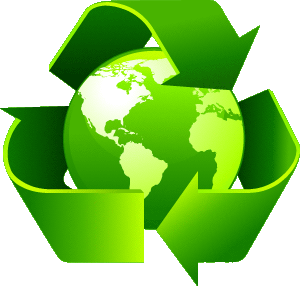 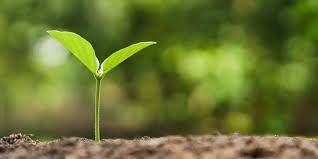 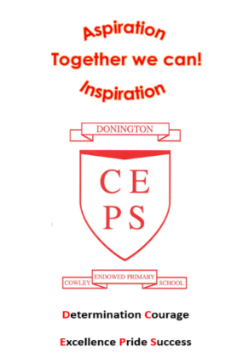 Maths  Maths will be taught as an individual subject and will continue to adhere to the curriculum objectives. Teaching will enable children to become fluent in arithmetic as well as being able to reason and problem solve.  Maths lessons will cover all aspects including, understanding number, using all four operations, measurement, geometry and statistics. Pupils will be extended at every opportunity to ensure their potential as mathematicians is achieved.  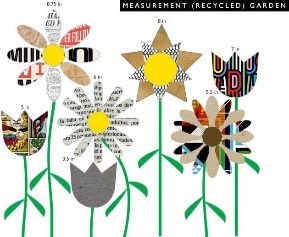 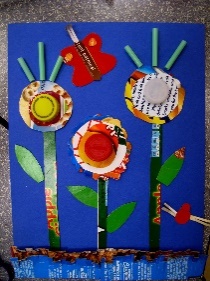 Take home task to support work in school  To prepare for our new topic, it would be brilliant if the children could make an A4 collage of a garden scene using a variety of recycled materials such as labels, packets, bottle tops. Thank you for your continued support.   